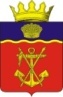 АДМИНИСТРАЦИЯКАЛАЧЁВСКОГО МУНИЦИПАЛЬНОГО РАЙОНАВОЛГОГРАДСКОЙ ОБЛАСТИПОСТАНОВЛЕНИЕот 19.02. 2024 г.     		                                                              №  130О внесении изменений в постановление администрации Калачевского муниципального района Волгоградской области от 10.09.2021 N 1052 «Об утверждении Положения о комиссии по соблюдению требований к служебному поведению муниципальных служащих Калачевского муниципального района, замещающих должности муниципальной службы в администрации Калачевского муниципального района Волгоградской области, и урегулированию конфликта интересов»В соответствии с Федеральными законами от 02.03.2007 № 25-ФЗ «О муниципальной службе в Российской Федерации» от 25.12.2008 № 273-ФЗ «О противодействии коррупции», Указами Президента Российской Федерации от 01.07.2010 № 821 «О комиссиях по соблюдению требований к служебному поведению федеральных государственных служащих и урегулированию конфликта интересов», от 25.01.2024 № 71 «О внесении изменений в некоторые акты Президента Российской Федерации», Законом Волгоградской области от 11.02.2008 № 1626-ОД «О некоторых вопросах муниципальной службы в Волгоградской области», руководствуясь Уставом администрации Калачевского муниципального района Волгоградской области, администрация Калачевского муниципального района Волгоградской областипостановляет:1. Внести в Положение о комиссии по соблюдению требований к служебному поведению муниципальных служащих администрации Калачевского муниципального района, замещающих должности муниципальной службы в администрации Калачевского муниципального района, и урегулированию конфликта интересов, утвержденное постановлением администрации Калачевского муниципального района Волгоградской области от 10.09.2021 № 1052 «Об утверждении Положения о комиссии по соблюдению требований к служебному поведению муниципальных служащих Калачевского муниципального района, замещающих должности муниципальной службы в администрации Калачевского муниципального района, и урегулированию конфликта интересов» следующие изменения и дополнения:1.1. подпункт «а» пункта 1.3 изложить в следующей редакции:«а) в обеспечении соблюдения муниципальными служащими Калачевского муниципального района, замещающими должности муниципальной службы в администрации Калачевского муниципального района ограничений и запретов, требований о предотвращении или об урегулировании конфликта интересов, исполнения обязанностей, установленных Федеральным законом от 25 декабря 2008 г. № 273-ФЗ «О противодействии коррупции», другими федеральными законами в целях противодействия коррупции (далее - требования к служебному поведению и (или) требования об урегулировании конфликта интересов);»;1.2. пункт 3.1 дополнить подпунктом «е» следующего содержания:«е) уведомление муниципального служащего о возникновении не зависящих от него обстоятельств, препятствующих соблюдению требований к служебному поведению и (или) требований об урегулировании конфликта интересов.»;1.3. подпункт «б» пункта 3.5 изложить в следующей редакции:«б) по результатам рассмотрения уведомлений, указанных в абзаце четвертом подпункта «б» и подпункте «е» пункта 3.1 настоящего Положения;1.4. пункты 3.6, 3.7 изложить в следующей редакции:«3.6. При подготовке мотивированного заключения по результатам рассмотрения обращения, указанного в абзаце втором подпункта «б» пункта 3.1 настоящего Положения, или уведомлений, указанных в абзаце четвертом подпункта «б» и подпунктах «д» и «е» пункта 3.1 настоящего Положения, специалист по муниципальной службе и работе с кадрами администрации Калачевского муниципального района имет право проводить собеседование с муниципальным служащим, представившим обращение или уведомление, получать от него письменные пояснения, а представитель нанимателя (работодатель), может направлять в установленном порядке запросы в государственные органы, органы местного самоуправления и заинтересованные организации.3.7. Мотивированные заключения, предусмотренные пунктом 3.5 настоящего Положения, должны содержать:а) информацию, изложенную в обращениях или уведомлениях, указанных в абзацах втором и четвертом подпункта «б» и подпунктах «д» и «е» пункта 3.1 настоящего Положения;б) информацию, полученную от государственных органов, органов местного самоуправления и заинтересованных организаций на основании запросов;в) мотивированный вывод по результатам предварительного рассмотрения обращений и уведомлений, указанных в абзацах втором и четвертом подпункта «б», подпунктах «д» и «е» пункта 3.1 настоящего Положения, а также рекомендации для принятия одного из решений в соответствии с пунктами 4.4, 4.6, 4.6(1) и 4.8 настоящего Положения или иного решения.»;1.5. в пункте 3.8 слова «подпункте «д» пункта 3.1» заменить словами «подпунктах «д» и «е» пункта 3.1»;1.6. абзац второй пункта 3.10 изложить в следующей редакции:«Уведомления, указанные в подпунктах «д» и «е» пункта 3.1 настоящего Положения, как правило, рассматриваются на очередном (плановом) заседании комиссии.»;1.7. абзац 2 пункта 3.11 изложить в следующей редакции:«О намерении лично присутствовать на заседании комиссии муниципальный служащий или гражданин, замещавший должность муниципальной службы в администрации, указывает в обращении, заявлении или уведомлении, представляемых в соответствии с подпунктами «б» и «е» пункта 3.1 настоящего Положения.»;1.8. в подпункте «а» пункта 3.12 слова «подпунктом «б» пункта 3.1» заменить словами «подпунктами «б» и «е» пункта 3.1»;1.9. дополнить пунктом 4.6(1) следующего содержания:«4.6(1). По итогам рассмотрения вопроса, указанного в подпункте «е» пункта 3.11 настоящего Положения, комиссия принимает одно из следующих решений:а) признать наличие причинно-следственной связи между возникновением не зависящих от государственного служащего обстоятельств и невозможностью соблюдения им требований к служебному поведению и (или) требований об урегулировании конфликта интересов;б) признать отсутствие причинно-следственной связи между возникновением не зависящих от государственного служащего обстоятельств и невозможностью соблюдения им требований к служебному поведению и (или) требований об урегулировании конфликта интересов.»;1.10. пункт 4.9 изложить в следующей редакции:«4.9. По итогам рассмотрения вопросов, указанных в подпунктах «а», «б», «г», «д» и «е» пункта 3.1 настоящего Положения, и при наличии к тому оснований комиссия может принять иное решение, чем это предусмотрено пунктами 4.2-4.8 настоящего Положения. Основания и мотивы принятия такого решения должны быть отражены в протоколе заседания комиссии.».2. Настоящее постановление подлежит обнародованию и размещению на официальном сайте администрации Калачевского муниципального района Волгоградской области в сети «Интернет».И.о.главы											               Калачевского муниципального района                                            Н.П. Земскова